ProduktinformationProduktbezeichnungvitaldoc®BIO Schwarzer Sesam, ungeschältMarkedoc phytolaborInhalt400 gRechtlicher StatusLebensmittelPZN D18264478GTIN (Stück)4024691113814Anwendungsgebiet:/Anwendung:Sesam schwarzKurztextBIO Schwarzer Sesam+ ungeschält+ ganz+ Ayurvedisches Lebensmittel+ mit hohem Ölgehalt und hochwertigem pflanzlichem Eiweiß+ aus kontrolliert biologischem AnbauLangtextSCHWARZER SESAM, UNGESCHÄLTaus kontrolliert biologischem Anbau Ayurvedisches LebensmittelSchwarzer Sesam ist eine Kostbarkeit, die wegen dem hohen Ölgehalt und dem hochwertigen pflanzlichen Eiweiß geschätzt wird. Insbesondere in der asiatischen Küche wird Sesam besonders gerne eingesetzt. Zur gerösteten oder ungerösteten Verwendung zu Müsli, Salat, Gemüse, Reis, Sushi, Fleisch oder auch zum Brotbacken. Frisch angeröstet entfaltet der Schwarze Sesam ein noch intensiveres Aroma. Daher wird er gerne zur würzigen geschmacklichen Abrundung verwendet.GESUND & LEBEN – GARANTIE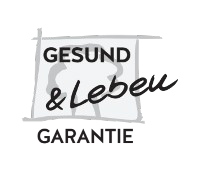 GESUND & LEBEN - Garantie: Unsere Produkte werden nach strengsten Richtlinien hergestellt, laufend kontrolliert und verlassen unser Haus stets frisch und in allerbester Qualität.ZutatenZutaten: Schwarzer SESAM**aus kontrolliert biologischem Anbau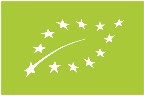 DE-ÖKO-021EU-LandwirtschaftNährwerte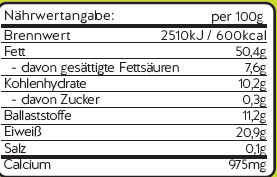 Salz	0,1 gCalcium	975 mgWichtige HinweiseL.Nr./ Mindestens haltbar bis: siehe Verpackung.Bitte beachten Sie die Angaben auf der Verpackung.Weitere Informationen unterwww.allpharm.de SEO Keywords:vitaldoc bio schwarzer sesam ungeschält, vitaldoc bio schwarzer sesam, bio schwarzer sesam ungeschält, bio sesam ungeschält, schwarzer sesam gesund und leben garantie, schwarzer bio sesam kaufen, schwarzer sesam kaufen, schwarzer sesam reformhaus, schwarzer sesam drogerie, schwarzer sesam ayurveda kaufen, schwarzer sesam gesund kaufen, schwarzer sesam hochwertig, schwarzer sesam online kaufenVertrieb DeutschlandAllpharm Vertriebs-GmbHLanggasse 6364409 Messelb.loewenberg@allpharm.dedoc@guterrat.netStand der Information16.09.2022, JS